Publicado en Copenhague, DINAMARCA - 20 de febrero de 2019  el 22/02/2019 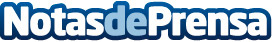 Un informe del EFD concluye que los estados miembros de la UE no están correctamente adaptados a los usuarios con discapacidadesEl Foro Europeo de la Discapacidad (EDF) y Siteimprove anuncian hoy la publicación de su informe Democracy, Accessibility and the European Union (Democracia, Accesibilidad y Unión Europea) que evalúa la accesibilidad de los sitios web de los parlamentos de la UE utilizando el Índice de Certidumbre Digital de Siteimprove® (DCI)Datos de contacto:Jessica O'Sullivan-MunckSiteimprove31759054Nota de prensa publicada en: https://www.notasdeprensa.es/un-informe-del-efd-concluye-que-los-estados Categorias: Internacional Nacional Derecho E-Commerce Software Solidaridad y cooperación http://www.notasdeprensa.es